ODJENI SE KAO GRKINJA!Potreban materijal i pribor:1 komad pamučne tkanine za izradu plahta ili jastučnica veličine oko 80 x 220 cm1 komad tkanine (primjerice boje starog zlata) za izradu podstave (fudre) veličine oko 50 x 150 cmoko 2 m konopa (boje starog zlata)škariceflomasterkrojački metarUpute za izradu grčke haljine:KRAJ!1. KORAK:Pomoću krojačkog metra izmjeri udaljenost između ramena te udaljenost između ramena i pete. Dobivene mjere pomoći će kod kupovine komada tkanine za izradu haljine.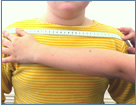 2. KORAK:Komad bijele pamučne tkanine preklopi po širini. Na presavinutom dijelu flomasterom označi udaljenost između ramena. Tu će bit otvor za glavu.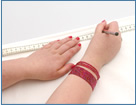 3.KORAK:Izreži otvor duž linije koju si označila na tkanini.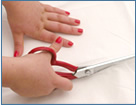 4. KORAK:Pomoću konopa sveži tkaninu od ruba otvora kojega si izrezala do ruba tkanine. Tako ćeš dobiti ramena na svojoj haljini.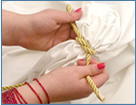 5. KORAK:Sada provuci glavu kroz otvor na tkanini tako da ti svezani krajevi budu na ramenima, a ostatak tkanine neka ti pada do pete. Ako želiš, rubove tkanine možeš ukrasiti uzorkom meandra, prikazan je na slici. Upotrijebi flomaster.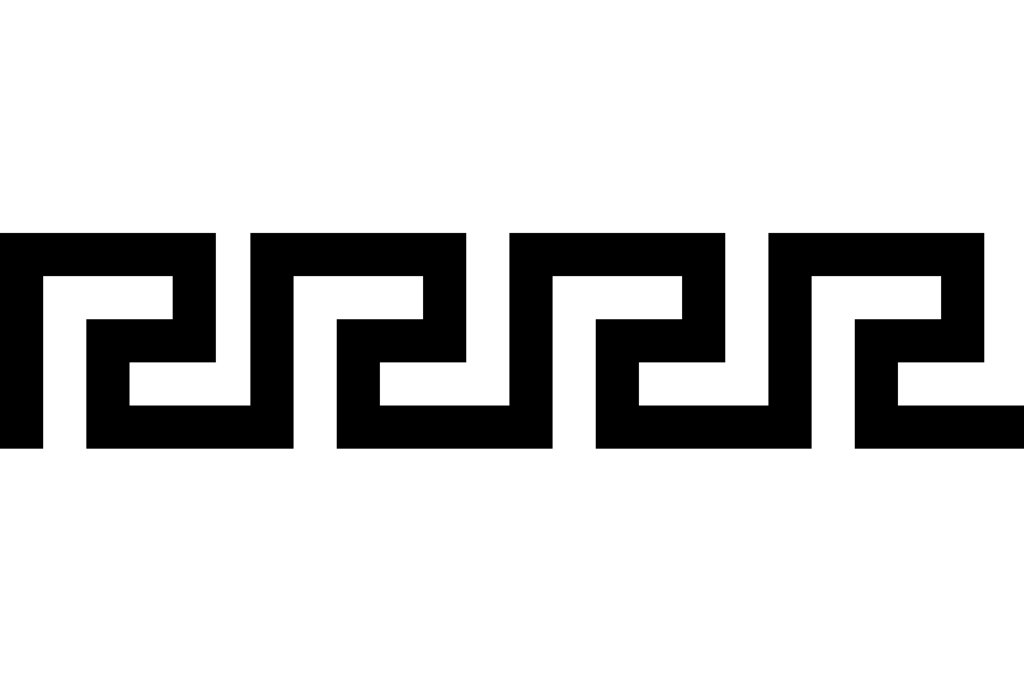 6. KORAK:Ostatak konopa sveži oko struka. Krajeve konopa možeš ukrasiti kao na slici.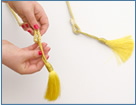 7. KORAK:Iznad bijele pamučne tkanine prebaci drugi komad tkanine (boje starog zlata). Krajeve pričvrsti za konop na leđima i s prednje strane kao na slici.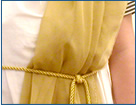 8. KORAK:Od maslinovih grančica spleti sebi vijenac. Evo sad izgledaš kao grčka božica.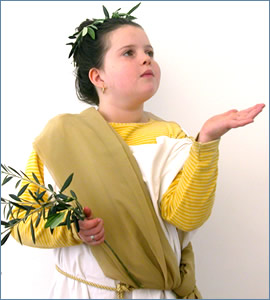 